幸福航空2021年校园招聘简章幸福航空有限责任公司（以下简称“幸福航空”）于2008年由中国航空工业集团发起组建，2018年11月起由西安航空航天投资股份有限公司控股，是唯一一家由西安国资控股的航空公司。幸福航空成立以来一直承担着支持我国国产民机发展的重任，为国产民机推广和应用做出了巨大的贡献。目前,幸福航空是全球最大且唯一形成商业规模的国产民机运营商，拥有25架新舟60飞机，3架波音737飞机，员工1400余名，建成过夜基地7个，开通航线40余条。未来，幸福航空在西安市委、市政府的坚强领导和控股股东西安航投的大力支持下，将以西安咸阳国际机场为主干线基地，干支并举，加快飞机引进速度，优化航线网络布局，夯实安全基础，提升服务质量，积极践行民航“真情服务”；此外，幸福航空还将致力于成为具有西安本土特色的航空企业品牌，为陕西西安大力发展三个经济、实现追赶超越跨越式发展贡献“幸福”的力量。根据公司发展规划，现诚邀2021年优秀应届毕业生加盟幸福航空，充分施展卓越才智，实现人生理想与价值。    一、招聘职位其他要求：专业课程无挂科记录；具备良好的沟通能力、团队协作精神；身心健康，责任心强，无严重违纪记录。二、工作地点陕西省西安市三、选拨流程简历筛选—笔试考核（按需）—面试考核—发放录用通知。四、简历提交㈠ 请扫描下方二维码填写个人简历信息并选择应聘岗位进行投递。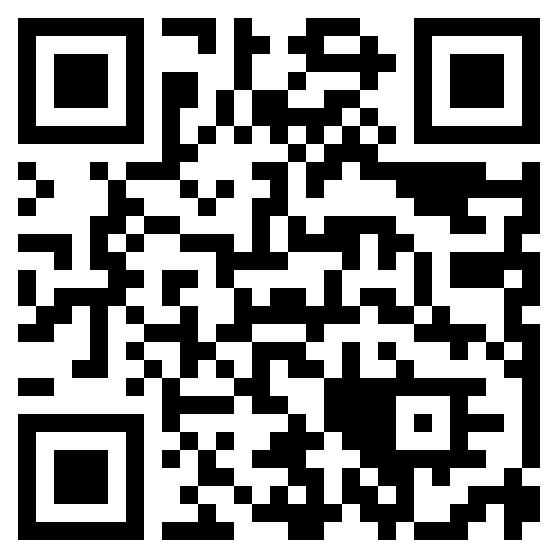 (二) 投递简历前请认真阅读应聘条件及岗位要求。(三) 请确保手机号码正确无误，后续考核环节将以短信形式通知。五、注意事项㈠ 应聘者向本公司提供的个人信息、学历学位证书、外语等级证书等材料需真实、有效、准确，一经查实应聘者弄虚作假，将立即取消其应聘或录用资格。㈡ 应聘者须保持手机通讯的畅通，具体笔试面试等信息将通过幸福航空专用短信平台（106902136056015914）通知应聘者。㈢ 如在简历投递过程中产生任何问题，请联系022-59585216。六、联系人及方式王有超      18591973507                       幸福航空校园招聘小组                         2020年11月26日序号类别岗位工作内容职位要求1人力资源类负责公司员工招募、培训、职业生涯设计和发展、组织结构编制、后备人选的选拔及培养、薪酬绩效管理、员工入离职、劳动合同管理等工作。国家统招全日制本科及以上学历，2021年7月前能够取得国家教育部承认的毕业证、学位证。2.大学英语四级或同等水平及以上。3.人力资源管理、劳动与社会保障、应用心理学、外国语言文学等专业优先。2行政类1.综合运用企业资源，通过计划、组织、实施、控制来提高企业品牌知名度，负责对企业外部公司形象的管理，扩大公司知名度。2.负责公司日常办公会议文件的起草、公文审核及传发综合行政事务、工商事务、档案管理等。1.国家统招全日制本科及以上学历，2021年7月前能够取得国家教育部承认的毕业证、学位证。2.大学英语四级或同等水平及以上。3.新闻传播、行政管理、工商管理、汉语言文学、档案管理、历史学等专业优先。3空勤保障类1.负责根据公司飞行、乘务机组实力需求和发展规划，对机组实力进行整体规划，分析，安排机组排班、改装训练、飞行计划等；2.为空勤提供后勤保障与综合服务，依照公司工作要求，对空勤人员进行全方位的服务，直接负责飞行员、乘务员在工作过程中的综合保障。国家统招全日制本科及以上学历，2021年7月前能够取得国家教育部承认的毕业证、学位证。2.大学英语四级或同等水平及以上。3.专业不限。4地面服务类负责在航空公司或机场设置的贵宾休息室，对旅客与贵宾进行接待、服务，同时负责对贵宾室进行管理与维护的综合服务工作，其典型岗位为贵宾服务员。2.监控组织出港行李的分拣、装卸、交接及不正常行李的处理工作，统计分析行李运输不正常情况，协调行李保障工作。国家统招全日制本科及以上学历，2021年7月前能够取得国家教育部承认的毕业证、学位证。2.大学英语四级或同等水平及以上。3.专业不限。5法律事务类1参与决策，为公司的经营、管理决策提供法律上的可行性、合法性分析和法律风险分析。2处理诉讼案件、经济仲裁案件、劳动争议仲裁案件等诉讼和非诉讼法律事务。3协助公司职能部门办理有关的法律事务并审查相关法律文件4收集、整理、保管与公司经营管理有关的法律、法规、政策文件资料，负责公司的法律事务档案管理。1.国家统招全日制本科及以上学历，2021年7月前能够取得国家教育部承认的毕业证、学位证。2.大学英语四级或同等水平及以上。3.法律专业。6安全质量类贯彻执行国家有关安全生产的方针、政策、法规及上级有关规定，制定企业年度安全计划的具体措施,确保部门安全目标的实现，对职工进行安全教育，严格执行规章制度，开展技术培训，促进安全生产。1. 国家统招全日制本科及以上学历，2021年7月前能够取得国家教育部承认的毕业证、学位证。2.大学英语四级或同等水平及以上。3.安全科学与工程等专业优先。7市场营销类1.负责公司航线网络计划与编排，优化航线网络布局；2.负责公司航班收益管理，提升航班收益水平；3.负责制定市场营销计划，实施推进营销产品开发，以及大客户管理。1.国家统招全日制本科及以上学历，2021年7月前能够取得国家教育部承认的毕业证、学位证。2.大学英语四级或同等水平及以上。3.市场营销、电子商务、旅游管理等专业优先。8机务维修类负责完成飞机航线运行例行检查工作，实施飞机维修排故工作，负责完成飞机航线维修任务工作 ，负责完成飞机的监护工作。国家统招全日制本科及以上学历，2021年7月前能够取得国家教育部承认的毕业证、学位证。2.大学英语四级或同等水平及以上。3.理工科相关专业。9航务签派类1.负责根据局方要求，在各外站综合处理航空器运行与控制，全面保障、监控、放行、支援飞行器运作的工作，保证各所属区域飞行器的有序运行；2.负责组织为公司各单位提供航行情报服务、气象、飞机性能分析等技术支持工作，保障正常飞行任务。1.国家统招全日制本科及以上学历，2021年7月前能够取得国家教育部承认的毕业证、学位证。2.大学英语四级或同等水平及以上。3.交通运输类相关专业。   10IT类根据公司政策和规章，制定和修订公司信息化领域标准并组织贯彻落实。
2.实施公司信息化项目管理，包括对IT项目的范围、时间、成本、质量、人力资源、沟通、风险和采购管理等实施闭环管理。3.负责公司IT产品的研发，提升公司信息技术核心竞争力。1.国家统招全日制本科及以上学历，2021年7月前能够取得国家教育部承认的毕业证、学位证。2.大学英语四级或同等水平及以上。3.计算机应用、软件开发、电子信息等专业。   11财务类1.负责审核、汇总公司的财务快报、会计报表等，定期进行财务情况分析，并参与固定资产的管理工作。2.负责建立公司财务结算体系并组织实施，针对应收应付往来账款结算等工作。1. 国家统招全日制本科及以上学历，2021年7月前能够取得国家教育部承认的毕业证、学位证。2.大学英语四级或同等水平及以上。3.会计学、财务管理、经济学、财政学、金融学等专业。12后勤保障类1负责搭建公司后勤保障体系;2负责公司办公区域、服装、交通、住宿保障管理；3负责开展各项后勤成本节支工作。1.国家统招全日制本科及以上学历，2021年7月前能够取得国家教育部承认的毕业证、学位证。2.大学英语四级或同等水平及以上。3.专业不限。